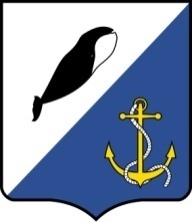 АДМИНИСТРАЦИЯ ПРОВИДЕНСКОГО МУНИЦИПАЛЬНОГО РАЙОНАПОСТАНОВЛЕНИЕВ связи с организационно-штатными изменениями в организациях и в целях приведения нормативного правового акта в соответствие с законодательством Российской Федерации, руководствуясь Уставом Провиденского муниципального района, Администрация Провиденского муниципального районаПОСТАНОВЛЯЕТ:1. Внести в приложение № 2 Постановления Администрации Провиденского муниципального района от 15.07.2010 № 202 «Об организации антитеррористической деятельности в Провиденском муниципальном районе» следующие изменения и дополнения:1) вывести из состава комиссии начальника Провиденского филиала ГКУ «Управление гражданской защиты и противопожарной службы ЧАО» «Пожарная часть № 11»;2) ввести в состав комиссии начальника отделения надзорной деятельности Управления надзорной деятельности и профилактической работы ГУ МЧС России по ЧАО;3) назначить начальника отдела военно-мобилизационной работы, ГО и ЧС администрации секретарем антитеррористической комиссии Провиденского муниципального района;4) слова «начальник МОМОВД России «Провиденский» ЧАО», заменить на слова «начальник МОМОВД России «Провиденское» ЧАО»;5) слова «начальник отдела (погк) в РП Провидения ПУ ФСБ России по ЧАО», заменить на слова «начальник отдела (погк) в рп Провидения Службы в г. Анадырь ПУ ФСБ России по Восточному Арктическому району»;6) слова «начальник ЛПМ морской порт «Провидения», заменить на слова «начальник ЛПП морской порт «Провидения».2. Контроль за исполнением настоящего постановления оставляю за собой.Глава администрации                                                                  С.А. Шестопаловот 22 июня 2015 г.№  161п. ПровиденияО внесении изменений и дополнений в постановление Администрации Провиденского муниципального района от 15.07.2010 № 202 